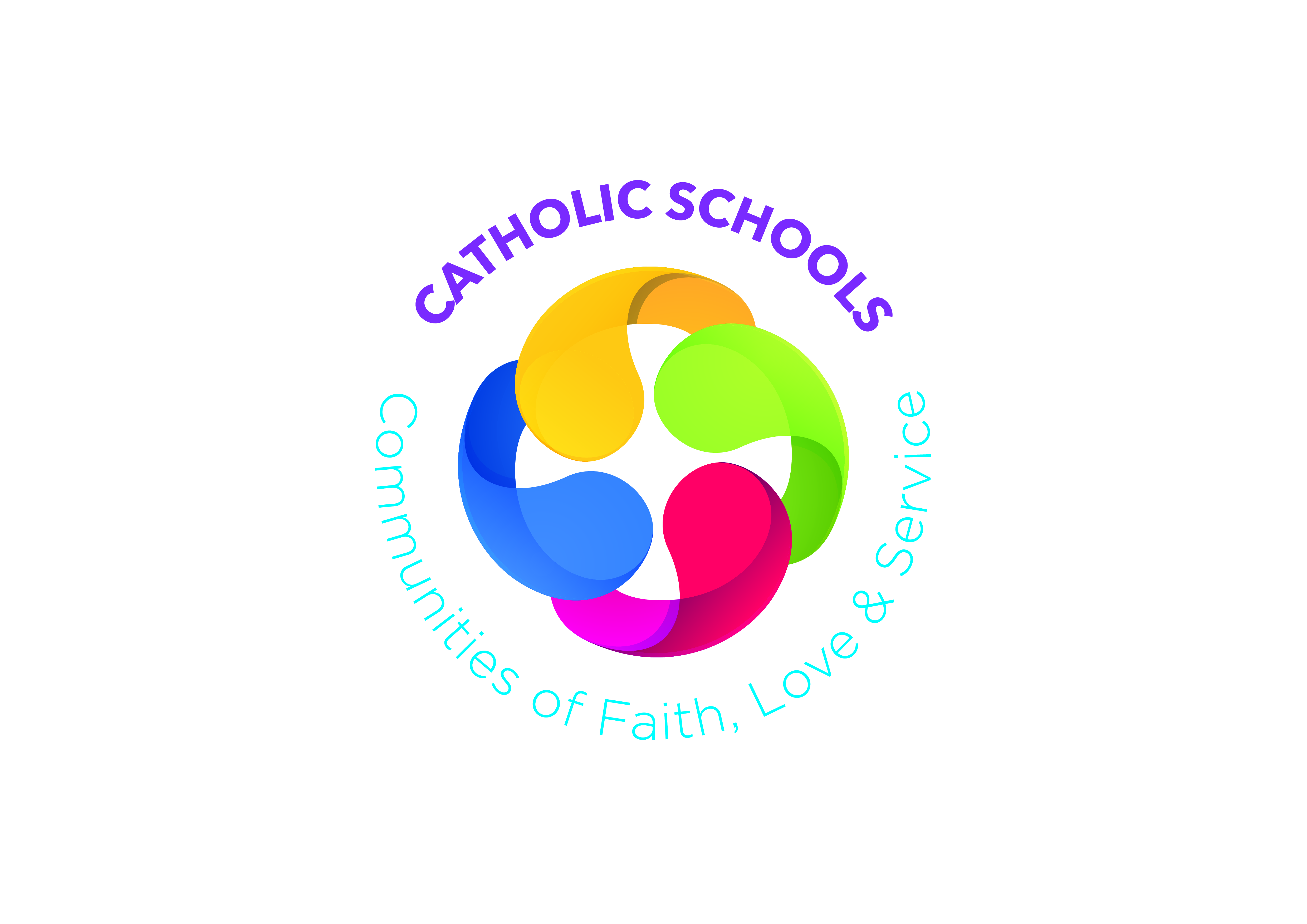 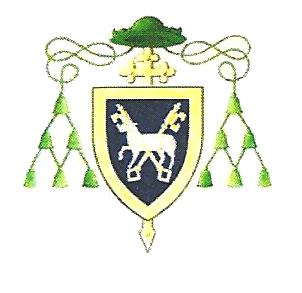 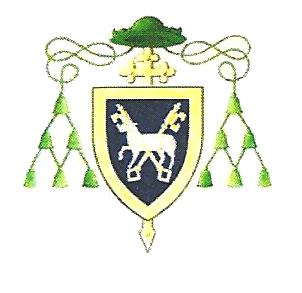 Mission – We are called to be followers of ChristIn the coming year our school will give further attention to indicator number:		IndicatorsEmbeddedDevelopingNeeds to be addressed1.The school actively promotes the personal relationship with God who is Love.2.The school has a Mission Statement clearly rooted in the Gospel values of Love, Respect, Justice and Forgiveness.3.All school planning and policy development are clearly linked to and inspired by the school’s Mission Statement.4.The Mission is visible in the everyday life of the school as a ‘living faith’ community.5.All in the school community have knowledge and ownership of the school’s Vision and Mission Statement.6.Opportunities to foster the spiritual development of pupils within the Christian tradition can be found across the curriculum.7.Gospel values are explicitly and consistently reflected in all curricular and extra-curricular activities.8.All members of the school community are cherished and valued as children of God.9.Staff explicitly support and contribute to the expression of the Catholic faith within the school.10.There is a place of prayer/sacred space in classrooms or in a suitable place which is open to all in the school community.11.At regular school assemblies there is a religious focus and opportunities for prayer, reflection and celebration.12.At the beginning and end of each school day, at the beginning of each class and at other specified times during the day, there is time devoted to personal and collective worship/prayer.13.Pupils are encouraged to show respect for and take pride in school.14.The Pastoral Care in the school is a manifestation of its Catholic ethos and is visible and tangible to all who enter the school.15.Regular celebration of achievement promotes the self-confidence and self-esteem of pupils, reinforcing the dignity of the person.16.Pupils are confident in taking a leading role in activities which promote the Catholic ethos of the school, both within school and in the wider community.17.Members of staff are provided with opportunities to develop their understanding of the mission and vocation of the Catholic teacher.18.Pupils are introduced to and experience a variety of ways of praying including guided reflections, periods of silence and participation in the liturgical and sacramental life of the school.19.The RSE programme reflects Catholic values and teachings and is consistent with Diocesan and Trustee policy.20.There are quality PSHE programmes to support pupils in their human and moral development, consistent with Diocesan and Trustee policy.21.The seasons of the Christian Year, including Hoy Days, are highlighted by appropriate and relevant spiritual celebrations in which all in the school community are invited to participate.22.There are annual spiritual retreats, ethos days and times for reflection for staff, Governors, pupils and parents/carers.23.The school’s Catholic mission is visible in the displaying of a crucifix in every classroom and high quality, stimulating displays in the foyer, corridors and classrooms.24.Sacred music is actively promoted and taught throughout the school.25.The school chaplain, religious or layperson, actively supports the faith formation of staff, governors, pupils and parents/carers and is actively involved in the school.26.The school regularly reviews its vision, values, aims and practice in planning for improvement, in light of the Gospel message.27.The school prospectus clearly articulates the mission and values of the Catholic school.28.Staff, pupils and parents are asked to sign up to the school’s ethos charter.